                                                     Конспект НОД «Добрый мастер»образовательная область «Художественно – эстетическое развитие» для детей младшей группы Выполнила: Шадрина Л. Н., музыкальный руководитель МАОУ «Прогимназия «119» г. о. СаранскЦель: Познакомить детей с шумовыми инструментами.Задачи:Образовательные: Дать представление о внешнем виде и звучании музыкально - шумовых инструментов - барабан, бубен, деревянные ложки, колокольчики, погремушки;Обогатить активный и пассивный словарь детей по данной теме.
Развивающие:
Формировать умение детей различать понятия «громко» и «тихо», звучание «тихое», «громкое»;
Развивать музыкальный слух, мышление, слуховое внимание, мелкую моторику.Воспитательные:Воспитывать положительное отношение к музыке;Стимулировать детей получать удовольствие от игры в оркестре.Методические приемы: организационный и  сюрпризный момент; показ; вопросно – ответная беседа, рефлексия.Оборудование: Раздаточное:  шумовые инструменты по количеству детей.Демонстрационное:  компьютер, мультимедийная  доска, фортепиано,шкатулка с шумовыми инструментами, 
игрушки – Заяц, Медведь, Волк.Место проведения: музыкальный зал прогимназии.Ход занятия:Дети под музыку заходят в музыкальный зал и садятся.Музыкальный руководитель: Ребята, я вижу улыбки на ваших лицах,  и это очень радует меня.  Пусть это настроение продлится на протяжении всего занятия. Давайте поздороваемся. Попевка «Доброе утро» Музыкальный руководитель показывает  красивую шкатулкуМузыкальный руководитель:Есть на свете однаМузыкальная страна.Добрый Мастер там один,Мне шкатулку подарил.Посмотрите малыши, что же там лежит внутри?Это чудо - инструменты, музыкальные они,Кто их знает? Ну, скорее назови…Музыкальный руководитель достает из шкатулки погремушку и ложки. Это ложки - в них стучат, Это погремушки - в них звенят Музыкальный руководитель играет. Музыкальный руководитель:Давайте, ребята, с вами поиграем: 
Ложками постучим, а погремушками позвеним. Инструменты все звучат и ребяток веселят!
Засиделись мы немножко,
Уж пора размять нам ножки.
Ну-ка, дети, выходите,
В круг вставайте и смотрите,
Что лежит передо мной?
Громко назовите. (Дети встают в круг, перечисляют названия шумовых инструментов, лежащих на ковре – ложки и погремушки)Музыкально – ритмическое упражнение с инструментами «Добрый мастер» (музыка О.Злотник, слова О. Долгалёва, И. Холодная).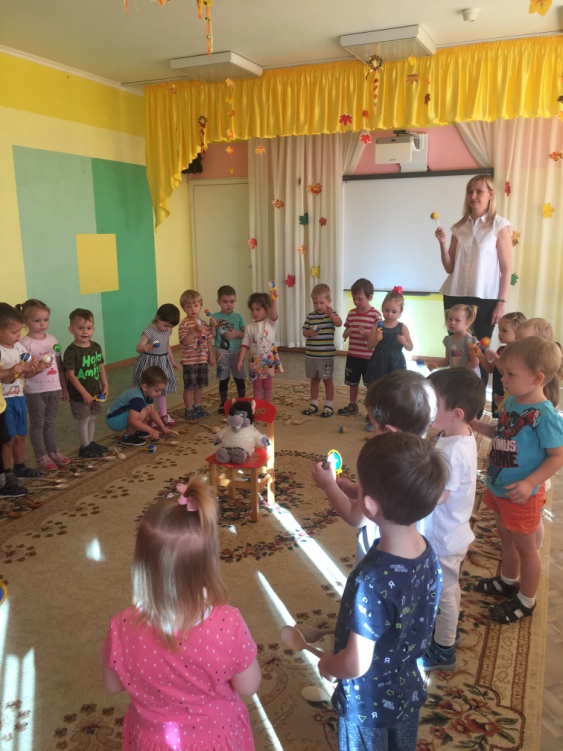 Музыкальный руководитель: Ай, ребята, молодцы, Пошумели от души!
Предлагаю всем присесть, Кто пришел к вам, посмотреть. Дети садятся. Музыкальный руководитель показывает Мишку, который принес детям барабан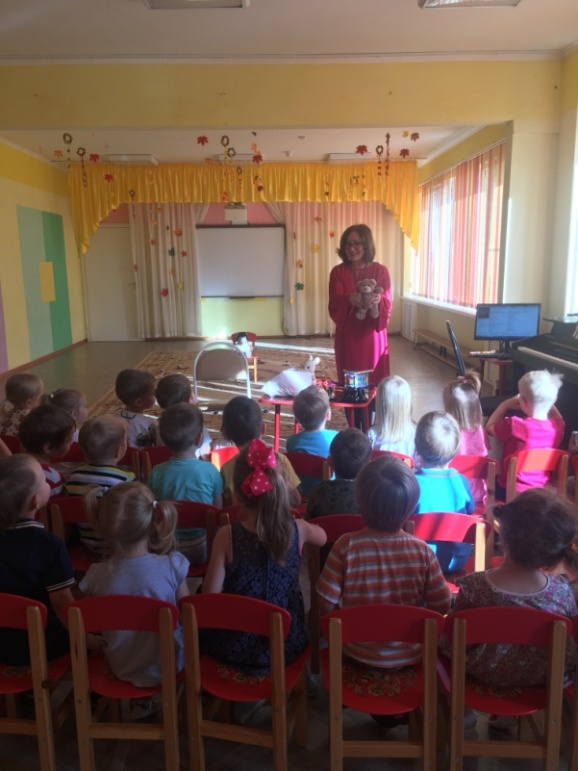 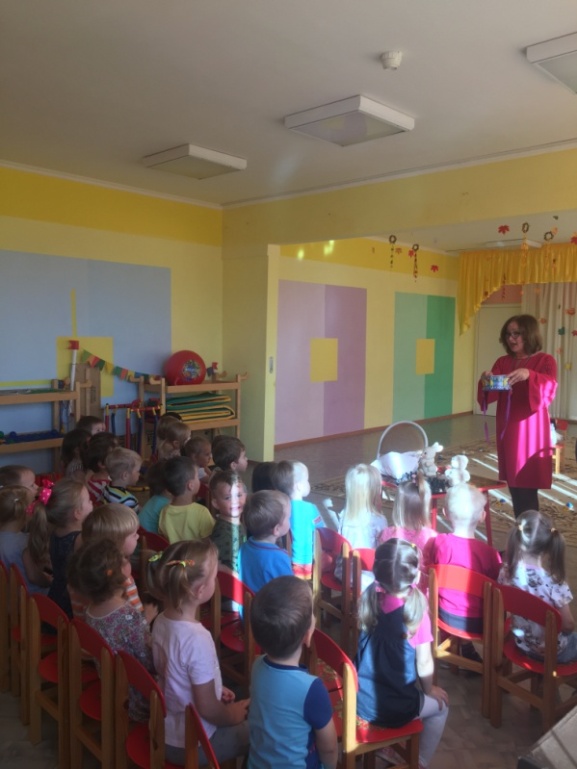 Этот  музыкальный инструмент принес вам Мишка, он называется барабан. Что нужно сделать, чтобы извлечь звук  из барабана? Нужно играть с помощью палочек. (Муз. рук – ль играет на барабане)Муз. руководитель предлагает детям поиграть вместе, сделать кулачки, а указательный палец выпрямить. Так  мы сможем изобразить, как мы играем на барабане.Логоритмика «Играем на барабане»  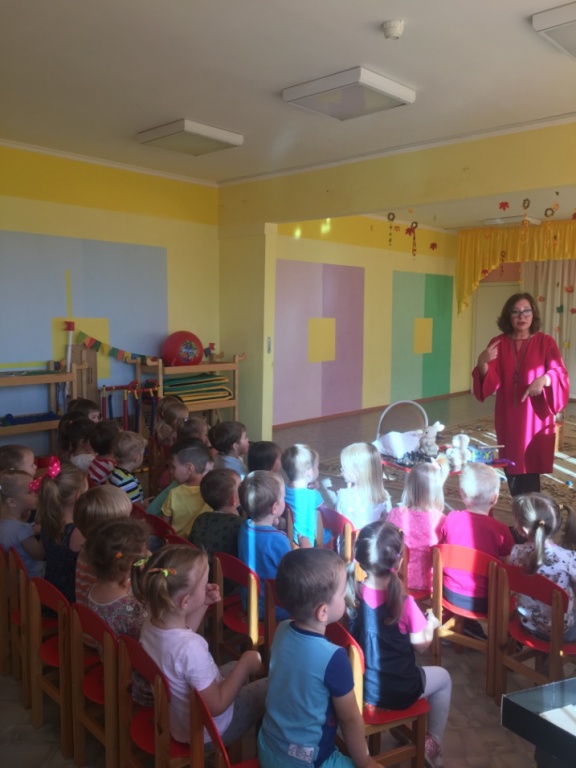 Музыкальный руководитель: (показывает Зайца)- Ребята, кто это?Дети: Зайчик.Как прыгает зайчик? (Легко)Зайчик принес бубен. Он легко и весело поиграет на бубне, а вы похлопайте.Музыкальный руководитель играет на фортепиано, воспитатель играет с зайцем на бубне, дети хлопают в ладоши.Музыкальный руководитель: (обращает внимание на волка)- А волк принес колокольчик, в него звенят. (Звенит колокольчиком)Дети встают в круг, воспитатель и муз. руководитель раздают им колокольчики.Колокольчик может звучать тихо и громко.  Послушайте. (Играет тихо и громко). Предлагаю всем встать в круг, взять колокольчики и поиграть в игру «Тихие и громкие звоночки».Проводится музыкально – дидактическая  игра на развитие динамического слуха «Тихие и громкие звоночки»Муз. руководитель играет на колокольчике и поет, дети с воспитателем играют на колокольчиках тихо или громко.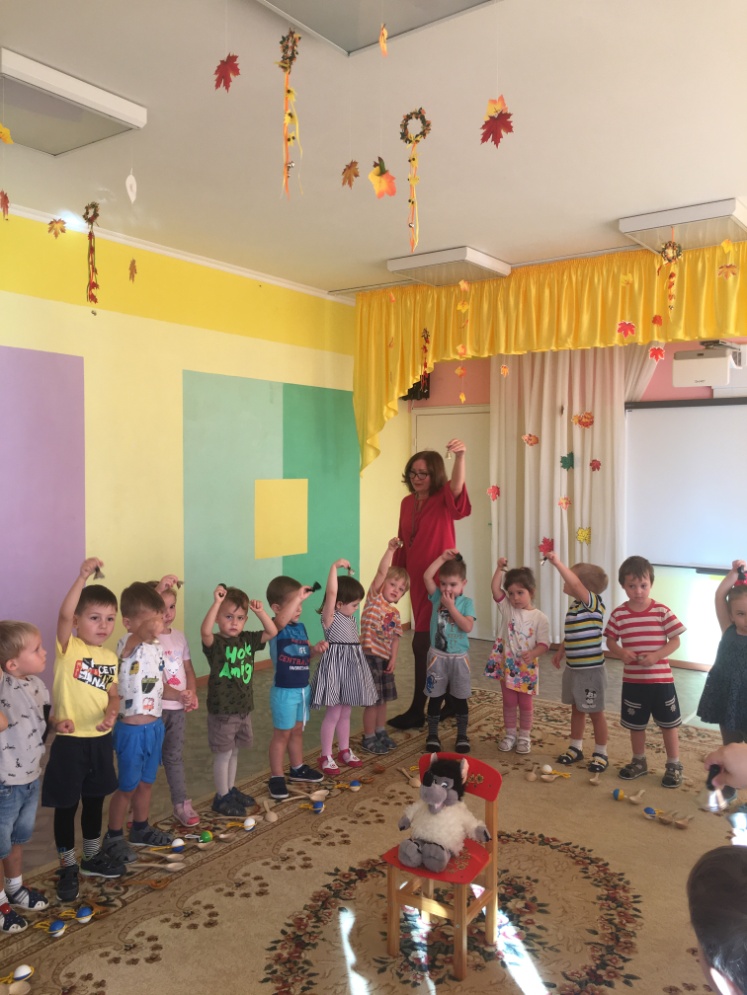 Музыкальный руководитель: А сейчас мы с вами поиграем на всех инструментах. У нас получится настоящий оркестр. Самое главное для исполнения в оркестре – это слушать музыку и другие инструменты. Смотрим на экран и играем в том порядке, в котором звучат музыкальные инструменты.Дети встают лицом к мультимедийной доске. Воспитатель и муз. руководитель раздают детям шумовые инструменты.Музыкально – дидактическая игра «Веселые музыканты» 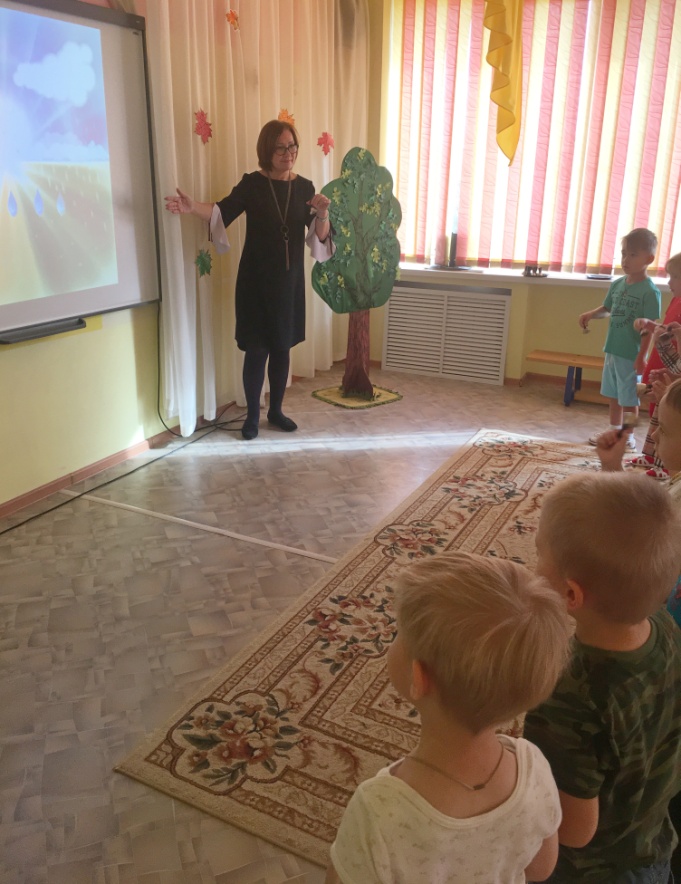 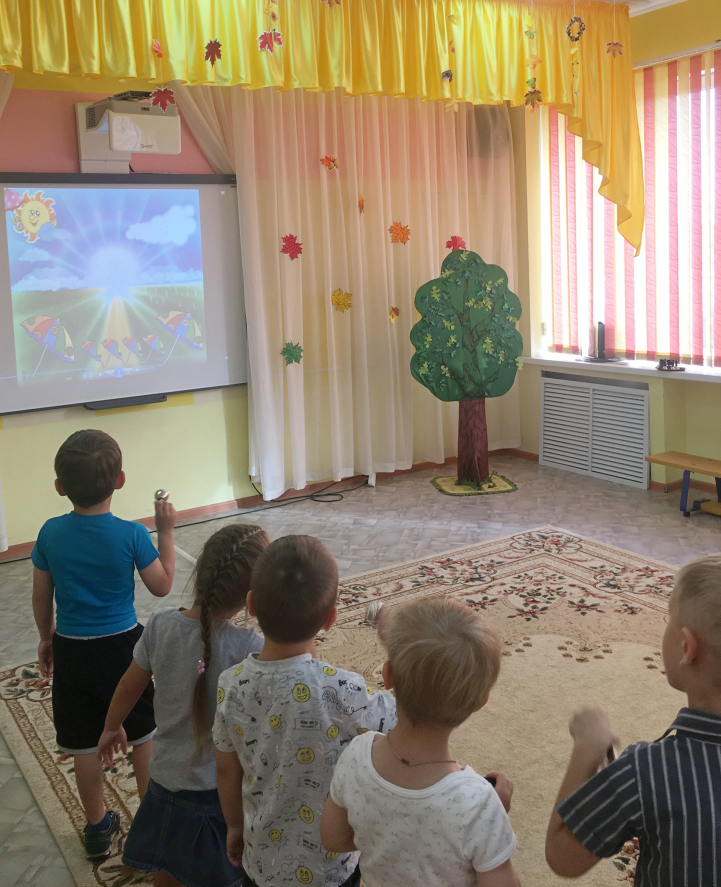 Музыкальный руководитель.Ой, как хорошо повеселились:И поиграли, и подружились.Вам понравилась игра? (Да!)Музыкальный руководитель.А теперь, детвора,На прогулку всем пора.Инструменты приберем,Все в шкатулку уберем.Дети убирают инструменты в шкатулку и садятся. Музыкальный руководитель:Ну, скажите, малыши,
Инструменты хороши? 
Нас они повеселили? 
Настроение подарили?Ответы детейМузыкальный руководитель: Вспомните, какие музыкальные инструменты нам прислал сегодня добрый Мастер?Дети перечисляют.Музыкальный руководитель: Наше занятие подошло к концу, давайте попрощаемся. Попевка «До свидания» Под музыку дети друг за другом выходят из зала.